    (3 Days)1-3 Christmas Break-No School6    Teacher Work Day-      (No Students)7    Students Return7    Report Cards20  M.L. King Holiday-No                School     (19 Days)1-2  Pre-Planning-Teacher               Work Day (No Students)5     First Day of School30   No School     (21 Days)11    Progress Reports14    Winter Break        Teacher Work Day        (No Students)17-18 Winter Break-No School         (18 Days)2    Labor Day-No School  10  Progress Reports     (20 Days)17   Report Cards27   Half Day (Dismissal 12pm)30-31 Spring Break(No School)          (20 Days)8   Report Cards9   Half Day (Dismissal 12pm)10-14  Fall Break-No School       (20 Days)1-3 Spring Break (No School)28   Progress Reports          (19 Days)19   Progress Reports25-29 Thanksgiving Break-No                       School     (16 Days) 22  Half Day (Dismissal 12pm)       Last Day of School       Graduation 6pm25   Memorial Day26-28  Post-Planning-Teacher                   Work DayTBA  Final Report Cards          (19 Days)Last day to Work June 28th20   Half Day (Dismissal 12pm)23-31 Christmas Break-No                       School           (15 Days)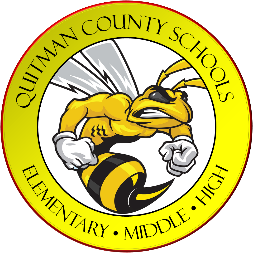 